附件1：荆楚理工学院第八届 “互联网+”大学生创新创业大赛参赛要求一、高教主赛道（一）参赛项目类型1.新工科类项目:大数据、云计算、人工智能、区块链、虚拟现实、智能制造、网络空间安全、机器人工程、工业自动化、新材料等领域,符合新工科建设理念和要求的项目;2.新医科类项目:现代医疗技术、智能医疗设备、新药研发、健康康养、食药保健、智能医学、生物技术、生物材料等领域,符合新医科建设理念和要求的项目;3.新农科类项目:现代种业、智慧农业、智能农机装备、农业大数据、食品营养、休闲农业、森林康养、生态修复、农业碳汇等领域,符合新农科建设理念和要求的项目;4.新文科类项目:文化教育、数字经济、金融科技、财经、法务、融媒体、翻译、旅游休闲、动漫、文创设计与开发、电子商务、物流、体育、非物质文化遗产保护、社会工作、家政服务、养老服务等领域,符合新文科建设理念和要求的项目。参赛项目团队应认真了解和把握“四新”发展要求,结合以上分类及项目实际,合理选择参赛项目类别。参赛项目不只限于“互联网+”项目,鼓励各类创新创业项目参赛,根据“四新”建设内涵和产业发展方向选择相应类型。（二）参赛方式和要求1.本赛道以团队为单位报名参赛。允许跨校组建参赛团队，每个团队的成员不少于3人，原则上不多于5人（含团队负责人），须为项目的实际核心成员。参赛团队所报参赛创业项目，须为本团队策划或经营的项目，不得借用他人项目参赛。2.根据参赛团队负责人的学籍或学历确定参赛团队所代表的参赛学校，且代表的参赛学校具有唯一性。（三）参赛组别和对象根据参赛项目所处的学习阶段和创业阶段设立创意组、初创组、成长组，并按照新工科、新医科、新农科、新文科设置参赛项目类型。具体参赛条件如下: 1.创意组(1)参赛项目具有较好的创意和较为成型的产品原型或服务模式,在大赛通知下发之日前尚未完成工商等各类登记注册。(2)参赛申报人须为项目负责人,项目负责人及成员均须为普通高等学校全日制在校本专科生(不含在职教育)。(3)学校科技成果转化项目不能参加本组比赛(科技成果的完成人、所有人中参赛申报人排名第一的除外)。2.初创组(1)参赛项目工商等各类登记注册未满3年(2019年3月1日及以后注册)。(2)参赛申报人须为项目负责人且为参赛企业法定代表人,须为普通高等学校全日制在校本专科生(不含在职教育),或毕业5年以内的全日制本专科学生(即2017年之后的毕业生,不含在职教育)。企业法定代表人在大赛通知发布之日后进行变更的不予认可。(3)项目的股权结构中,企业法定代表人的股权不得少于1/3,参赛团队成员股权合计不得少于51%。3.成长组(1)参赛项目工商等各类登记注册3年以上(2019年3月1日前注册)。(2)参赛申报人须为项目负责人且为参赛企业法定代表人,须为普通高等学校全日制在校本专科生(不含在职教育),或毕业5年以内的全日制本专科学生(即2017年之后的毕业生,不含在职教育）。企业法定代表人在大赛通知发布之日后进行变更的不予认可。(3)项目的股权结构中,企业法定代表人的股权不得少于10%,参赛团队成员股权合计不得少于1/3。二、“青年红色筑梦之旅”赛道参加“青年红色筑梦之旅”活动的项目，符合大赛参赛要求的，可自主选择参加“青年红色筑梦之旅”赛道或其他赛道比赛（只能选择参加一个赛道）。本赛道单独设置评审指标。（一）参赛项目要求1.参加“青年红色筑梦之旅”赛道的项目应符合大赛参赛项目要求,同时在推进农业农村、城乡社区经济社会发展等方面有创新性、实效性和可持续性。2.以团队为单位报名参赛。允许跨校组建团队,每个团队的参赛成员不少于3人,不多于5人(含团队负责人),须为项目的实际核心成员。参赛团队所报参赛创业项目,须为本团队策划或经营的项目,不得借用他人项目参赛。3.参赛申报人须为项目负责人,须为普通高等学校全日制在校生(包括本、专科生,不含在职教育),或毕业5年以内的全日制学生(即2017年之后的毕业生,不含在职教育)。企业法定代表人在大赛通知发布之日后进行变更的不予认可。（二）参赛组别和对象参加“青年红色筑梦之旅”赛道的项目，须为参加我校“青年红色筑梦之旅”活动的项目，否则取消参赛资格。根据项目性质和特点，分为公益组、创意组、创业组。1.公益组(1)参赛项目不以营利为目标,积极弘扬公益精神,在公益服务领域具有较好的创意、产品或服务模式的创业计划和实践。(2)参赛申报主体为独立的公益项目或社会组织,注册或未注册成立公益机构(或社会组织)的项目均可参赛。2.创意组(1)参赛项目基于专业和学科背景或相关资源,解决农业农村和城乡社区发展面临的主要问题,助力乡村振兴和社区治理,推动经济价值和社会价值的共同发展。(2)参赛项目在大赛通知下发之日前尚未完成工商等各类登记注册。3.创业组(1)参赛项目以商业手段解决农业农村和城乡社区发展面临的主要问题、助力乡村振兴和社区治理,实现经济价值和社会价值的共同发展,推动共同富裕。(2)参赛项目在大赛通知下发之日前已完成工商等各类登记注册,学生须为法定代表人。项目的股权结构中,企业法定代表人的股权不得少于10%,参赛成员股权合计不得少于1/3。附件2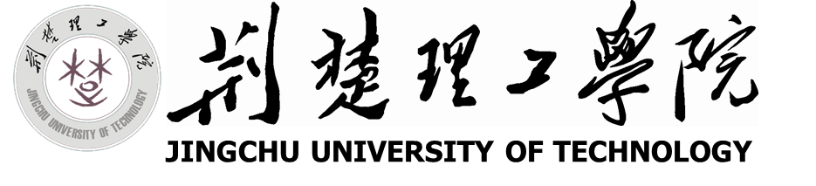 第八届“互联网+”大学生创新创业大赛项目申报表荆楚理工学院招生就业处制二○二二年五月填表说明一、推荐学院为项目负责人所在学院二、项目类型包括：1.新工科类项目:大数据、云计算、人工智能、区块链、虚拟现实、智能制造、网络空间安全、机器人工程、工业自动化、新材料等领域,符合新工科建设理念和要求的项目;2.新医科类项目:现代医疗技术、智能医疗设备、新药研发、健康康养、食药保健、智能医学、生物技术、生物材料等领域,符合新医科建设理念和要求的项目;3.新农科类项目:现代种业、智慧农业、智能农机装备、农业大数据、食品营养、休闲农业、森林康养、生态修复、农业碳汇等领域,符合新农科建设理念和要求的项目;4.新文科类项目:文化教育、数字经济、金融科技、财经、法务、融媒体、翻译、旅游休闲、动漫、文创设计与开发、电子商务、物流、体育、非物质文化遗产保护、社会工作、家政服务、养老服务等领域,符合新文科建设理念和要求的项目。参赛项目应结合以上分类及自身项目实际，合理选择项目类型。不只限于以上类别项目，鼓励各类创新创业项目参赛，根据行业背景选择相应类型。三、参赛项目须真实、健康、合法，无任何不良信息，项目立意应践行正能量，弘扬社会主义核心价值观。参赛项目不得侵犯他人知识产权；所涉及的发明创造、专利技术、资源等必须拥有清晰合法的知识产权或物权。报名时需提交完整的具有法律效力的所有人书面授权许可书、项目鉴定证书、专利证书等。四、其它附件材料包括：组织结构代码证、营业执照复印件及其他佐证材料（专利、著作、政府批文、鉴定材料等）五、各参赛要求以《荆楚理工学院第八届“互联网+”大学生创新创业大赛参赛要求》中的要求为准。六、A4纸双面打印装订。第八届“互联网+”大学生创新创业大赛项目申报表注：表格栏高不够可增加。附件3：     第八届中国国际“互联网+”大学生创新创业大赛评审规则一、高教主赛道项目评审要点：创意组二、高教主赛道项目评审要点：初创组、成长组三、“青年红色筑梦之旅”赛道项目评审要点：公益组四、“青年红色筑梦之旅”赛道项目评审要点：创意组五、“青年红色筑梦之旅”赛道项目评审要点：创业组推荐学院项目名称项目类型项目负责人参赛作品名称参赛作品名称参赛作品名称作品组别作品组别作品组别高教赛道：□创意组□初创组□成长组红旅赛道：□公益组□创意组□创业组高教赛道：□创意组□初创组□成长组红旅赛道：□公益组□创意组□创业组高教赛道：□创意组□初创组□成长组红旅赛道：□公益组□创意组□创业组高教赛道：□创意组□初创组□成长组红旅赛道：□公益组□创意组□创业组高教赛道：□创意组□初创组□成长组红旅赛道：□公益组□创意组□创业组高教赛道：□创意组□初创组□成长组红旅赛道：□公益组□创意组□创业组高教赛道：□创意组□初创组□成长组红旅赛道：□公益组□创意组□创业组作品类别作品类别作品类别新工科类项目□新医科类项目“新农科项目□新文科类项目新工科类项目□新医科类项目“新农科项目□新文科类项目新工科类项目□新医科类项目“新农科项目□新文科类项目新工科类项目□新医科类项目“新农科项目□新文科类项目新工科类项目□新医科类项目“新农科项目□新文科类项目新工科类项目□新医科类项目“新农科项目□新文科类项目新工科类项目□新医科类项目“新农科项目□新文科类项目项目主持人及成员主持人姓名姓名所在学院班级（毕业生填专业）学历/学位（毕业生填）毕业时间（毕业生填）毕业时间（毕业生填）毕业时间（毕业生填）项目主持人及成员主持人项目主持人及成员成员姓名姓名所在学院班级（毕业生填专业）学历/学位（毕业生填）毕业时间（毕业生填）毕业时间（毕业生填）毕业时间（毕业生填）项目主持人及成员成员项目主持人及成员成员项目主持人及成员成员项目主持人及成员成员指导教师指导教师姓名姓名所在学院性别职务/职称研究方向研究方向研究方向指导教师指导教师指导教师指导教师指导教师指导教师一、项目简介（500字以内）一、项目简介（500字以内）二、项目实施背景二、项目实施背景二、项目实施背景二、项目实施背景二、项目实施背景二、项目实施背景二、项目实施背景二、项目实施背景二、项目实施背景二、项目实施背景三、项目研究与实施的基础条件三、项目研究与实施的基础条件三、项目研究与实施的基础条件三、项目研究与实施的基础条件三、项目研究与实施的基础条件三、项目研究与实施的基础条件三、项目研究与实施的基础条件三、项目研究与实施的基础条件三、项目研究与实施的基础条件三、项目研究与实施的基础条件四、项目优势（新颖性、先进性、独特性、竞争优势）四、项目优势（新颖性、先进性、独特性、竞争优势）四、项目优势（新颖性、先进性、独特性、竞争优势）四、项目优势（新颖性、先进性、独特性、竞争优势）四、项目优势（新颖性、先进性、独特性、竞争优势）四、项目优势（新颖性、先进性、独特性、竞争优势）四、项目优势（新颖性、先进性、独特性、竞争优势）四、项目优势（新颖性、先进性、独特性、竞争优势）四、项目优势（新颖性、先进性、独特性、竞争优势）四、项目优势（新颖性、先进性、独特性、竞争优势）五、项目实施方案五、项目实施方案五、项目实施方案五、项目实施方案五、项目实施方案五、项目实施方案五、项目实施方案五、项目实施方案五、项目实施方案五、项目实施方案六、预期成果六、预期成果六、预期成果六、预期成果六、预期成果六、预期成果六、预期成果六、预期成果六、预期成果六、预期成果七、经费预算七、经费预算七、经费预算七、经费预算七、经费预算七、经费预算七、经费预算七、经费预算七、经费预算七、经费预算八、学院推荐意见：学院负责人签名：年        月      日八、学院推荐意见：学院负责人签名：年        月      日八、学院推荐意见：学院负责人签名：年        月      日八、学院推荐意见：学院负责人签名：年        月      日八、学院推荐意见：学院负责人签名：年        月      日八、学院推荐意见：学院负责人签名：年        月      日八、学院推荐意见：学院负责人签名：年        月      日八、学院推荐意见：学院负责人签名：年        月      日八、学院推荐意见：学院负责人签名：年        月      日八、学院推荐意见：学院负责人签名：年        月      日九、其它附件材料（可另行装订）九、其它附件材料（可另行装订）九、其它附件材料（可另行装订）九、其它附件材料（可另行装订）九、其它附件材料（可另行装订）九、其它附件材料（可另行装订）九、其它附件材料（可另行装订）九、其它附件材料（可另行装订）九、其它附件材料（可另行装订）九、其它附件材料（可另行装订）评审要点评审内容分值教育维度1.项目应弘扬正确的价值观，体现家国情怀，恪守伦理规范，有助于培育创新创业精神。2.项目符合将专业知识与商业知识有效结合并转化为商业价值或社会价值的创新创业基本过程和基本逻辑，展现创新创业教育对创业者基本素养和认知的塑造力。3.体现团队对创新创业所需知识（专业知识、商业知识、行业知识等）与技能（计划、组织、领导、控制、创新等）的娴熟掌握与应用，展现创新创业教育提升创业者综合能力的效力。4.项目充分体现团队解决复杂问题的综合能力和高级思维；体现项目成长对团队成员创新创业精神、意识、能力的锻炼和提升作用。5.项目能充分体现院校在新工科、新医科、新农科、新文科建设方面取得的成果；体现院校在项目的培育、孵化等方面的支持情况；体现多学科交叉、专创融合、产学研协同创新、产教融合等模式在项目的产生与执行中的重要作用。30创新维度1.项目遵循从创意到研发、试制、生产、进入市场的创新一般过程，进而实现从创意向实践、从基础研发向应用研发的跨越。2.团队能够基于学科专业知识并运用各类创新的理念和范式，解决社会和市场的实际需求。3.项目能够从产品创新、工艺流程创新、服务创新、商业模式创新等方面着手开展创新创业实践，并产生一定数量和质量的创新成果以体现团队的创新力。20团队维度1.团队的组成原则与过程是否科学合理；团队是否具有支撑项目成长的知识、技术和经验；是否有明确的使命愿景。2.团队的组织构架、人员配置、分工协作、能力结构、专业结构、合作机制、激励制度等的合理性情况。3.团队与项目关系的真实性、紧密性情况；对项目的各项投入情况；创立创业企业的可能性情况。4.支撑项目发展的合作伙伴等外部资源的使用以及与项目关系的情况。20商业维度1.充分了解所在产业（行业）的产业规模、增长速度、竞争格局、产业趋势、产业政策等情况，形成完备、深刻的产业认知。2.项目具有明确的目标市场定位，对目标市场的特征、需求等情况有清晰的了解，并据此制定合理的营销、运营、财务等计划，设计出完整、创新、可行的商业模式，展现团队的商业思维。3.项目落地执行情况；项目对促进区域经济发展、产业转型升级的情况；已有盈利能力或盈利潜力情况。20社会价值维度1.项目直接提供就业岗位的数量和质量。2.项目间接带动就业的能力和规模。3.项目对社会文明、生态文明、民生福祉等方面的积极推动作用。10评审要点评审内容分值教育维度1.项目应弘扬正确的价值观，体现家国情怀，恪守伦理规范，有助于培育创新创业精神。2.项目符合将专业知识与商业知识有效结合并转化为商业价值或社会价值的创新创业基本过程和基本逻辑，展现创新创业教育对创业者基本素养和认知的塑造力。3.体现团队对创新创业所需知识（专业知识、商业知识、行业知识等）与技能（计划、组织、领导、控制、创新等）的娴熟掌握与应用，展现创新创业教育提升创业者综合能力的效力。4.项目充分体现团队解决复杂问题的综合能力和高级思维；体现项目成长对团队成员创新创业精神、意识、能力的锻炼和提升作用。5.项目能充分体现院校在新工科、新医科、新农科、新文科建设方面取得的成果；体现院校在项目的培育、孵化等方面的支持情况；体现多学科交叉、专创融合、产学研协同创新、产教融合等模式在项目的产生与执行中的重要作用。20商业维度1.充分掌握所在产业（行业）的产业规模、增长速度、竞争格局、产业趋势、产业政策等情况；具有明确的目标市场定位，充分掌握目标市场的特征、需求等情况；具有完整、创新、可行的商业模式。2.经营绩效方面，重点考察项目存续时间、营业收入（合同订单）现状、企业利润、持续盈利能力、市场份额、客户（用户）情况、税收上缴、投入与产出比等情况。3.经营管理方面，是否有清晰的企业发展目标；是否有完备的研发、生产、运营、营销等制度和体系；是否采用先进、科学的管理方法，以确保企业具有较强的竞争力。4.成长性方面，是否有清晰、有效、全方位的企业发展战略，并拥有可靠的内外部资源（人才、资金、技术等方面）实现企业战略，以建立企业的持续竞争优势。5.现金流及融资方面，关注项目融资情况、获取资金渠道情况、企业经营的现金流情况、融资需求及资金使用情况是否合理。6.项目对促进区域经济发展、产业转型升级的情况。30团队维度1.团队的组成原则与过程是否科学合理；团队是否具有独特的支撑项目成长的知识、技能、经验以及成熟的外部资源网络；是否有明确的使命愿景。2.公司是否具有合理的组织构架、清晰的指挥链、科学的决策机制；是否有合理的岗位设置、分工协作、专业能力结构；是否有良好的内部沟通机制；是否有合理的股权结构、激励制度等。3.团队对项目的各项投入情况及团队成员的稳定性情况。4.支撑公司发展的合作伙伴等外部资源的使用以及与公司关系的情况。20创新维度1.项目遵循从创意到研发、试制、生产、进入市场的创新一般过程，进而实现从创意向实践、从基础研发向应用研发的跨越。2.团队能够基于专业知识并运用各类创新的理念和范式，解决社会和市场的实际需求。3.项目能够从产品创新、工艺流程创新、服务创新、商业模式创新等方面着手开展创新实践，产生一定数量和质量的创新成果，获得相应的市场回报。4.项目能够从创新战略、创新流程、创新组织、创新制度与文化等方面进行设计协同，对创新进行有效管理，进而保持公司的竞争力。20社会价值维度1.项目直接提供就业岗位的数量和质量。2.项目间接带动就业的能力和规模。3.项目对社会文明、生态文明、民生福祉等方面的积极推动作用。10评审要点评审内容分值教育维度1.项目应弘扬正确的价值观，体现家国情怀，恪守伦理规范，有助于培育创新创业精神。2.项目体现团队扎根中国大地了解国情民情，遵循发现问题、分析问题、解决问题的基本规律，将所学专业知识、技能和方法应用于解决各类社会问题，展现创新创业教育对创业者基本素养和认知的塑造力和提升创业者综合能力的效力。3.项目充分体现团队解决复杂问题的综合能力和高级思维；体现项目成长对团队成员创新创业精神、意识、能力的锻炼和提升作用。4.项目能充分体现院校在新工科、新医科、新农科、新文科建设方面取得的成果；项目充分体现专业教育、思政教育、创新创业教育的有机融合；体现院校在项目的培育、孵化等方面的支持情况。30公益维度1.项目以社会价值为导向，以谋求公共利益为目的，以解决社会问题为使命，不以营利为目标，有一定公益成果。2.在公益服务领域具有较好的创意、产品或服务模式的创业计划和实践，追求社会效益的最大化。10团队维度1.团队的组成原则与过程是否科学合理；是否具有从事公益创业所需的知识、技术和经验；是否有明确的使命愿景。2.团队内部的组织构架、人员配置、分工协作、能力结构、专业结构、激励制度的合理性情况；团队外部服务支撑体系完备（如志愿者团队等）、具有一定规模、实施有效管理使其发挥重要作用的情况。3.团队与项目关系的真实性、紧密性情况；团队对项目的各项投入情况；团队的延续性或接替性情况。4.支撑项目发展的合作伙伴等外部资源的使用以及与项目关系的情况。20发展维度1.项目通过吸纳捐赠、获取政府资助、自营收等方式确保持续生存能力情况。2.团队基于一定的产品、服务、模式，通过高效管理、资源整合、活动策划等运营手段，确保项目影响力与实效性。3.项目对促进就业、教育、医疗、养老、环境保护与生态建设等方面的效果。4.项目的模式可复制、可推广、具有示范效应。5.项目对带动大学生到农村、城乡社区从事社会服务就业创业的情况。20创新维度1.团队能够基于科学严谨的创新过程，遵循创新规律，运用各类创新的理念和范式，解决社会实际需求。2.项目能够从产品创新、服务创新等方面着手开展公益创业实践，并产生一定数量和质量的创新成果。3.鼓励将高校科研成果运用到公益创业中，以解决相应的社会问题。20必要条件参加由学校、省市或全国组织的“青年红色筑梦之旅”活动。参加由学校、省市或全国组织的“青年红色筑梦之旅”活动。评审要点评审要点评审内容分值教育维度1.项目应弘扬正确的价值观，体现家国情怀，恪守伦理规范，有助于培育创新创业精神。2.项目体现团队扎根中国大地了解国情民情，遵循发现问题、分析问题、解决问题的基本规律，将所学专业知识、技能和方法应用于乡村振兴和农业农村现代化、城乡社区发展，展现创新创业教育对创业者基本素养和认知的塑造力和提升创业者综合能力的效力。3.项目充分体现团队解决复杂问题的综合能力和高级思维，体现项目成长对团队成员创新创业精神、意识、能力的锻炼和提升作用。4.项目能充分体现院校在新工科、新医科、新农科、新文科建设方面取得的成果；项目充分体现专业教育、思政教育、创新创业教育的有机融合；体现院校在项目的培育、孵化等方面的支持情况。1.项目应弘扬正确的价值观，体现家国情怀，恪守伦理规范，有助于培育创新创业精神。2.项目体现团队扎根中国大地了解国情民情，遵循发现问题、分析问题、解决问题的基本规律，将所学专业知识、技能和方法应用于乡村振兴和农业农村现代化、城乡社区发展，展现创新创业教育对创业者基本素养和认知的塑造力和提升创业者综合能力的效力。3.项目充分体现团队解决复杂问题的综合能力和高级思维，体现项目成长对团队成员创新创业精神、意识、能力的锻炼和提升作用。4.项目能充分体现院校在新工科、新医科、新农科、新文科建设方面取得的成果；项目充分体现专业教育、思政教育、创新创业教育的有机融合；体现院校在项目的培育、孵化等方面的支持情况。30团队维度1.团队的组成原则与过程是否科学合理；团队是否具有支撑项目成长的知识、技术和经验；是否有明确的使命愿景。2.团队的组织构架、人员配置、分工协作、能力结构、专业结构、合作机制、激励制度等的合理性情况。3.团队与项目关系的真实性、紧密性情况；对项目的各项投入情况；创立创业企业的可能性情况。4.支撑项目发展的合作伙伴等外部资源的使用以及与项目关系的情况。1.团队的组成原则与过程是否科学合理；团队是否具有支撑项目成长的知识、技术和经验；是否有明确的使命愿景。2.团队的组织构架、人员配置、分工协作、能力结构、专业结构、合作机制、激励制度等的合理性情况。3.团队与项目关系的真实性、紧密性情况；对项目的各项投入情况；创立创业企业的可能性情况。4.支撑项目发展的合作伙伴等外部资源的使用以及与项目关系的情况。20发展维度1.充分了解乡村振兴、农业农村现代化、城乡社区发展的内容和要求，了解其中的痛点、难点，进而形成对所要解决问题完备的认知。2.在服务乡村振兴、农业农村现代化、城乡社区发展等方面有较好的创意、产品或服务模式，追求经济效益和社会效益的平衡。3.项目对推动乡村振兴、农业农村现代化、城乡社区发展等方面的贡献度。4.项目的持续生存能力，模式可复制、可推广、具有示范效应等。1.充分了解乡村振兴、农业农村现代化、城乡社区发展的内容和要求，了解其中的痛点、难点，进而形成对所要解决问题完备的认知。2.在服务乡村振兴、农业农村现代化、城乡社区发展等方面有较好的创意、产品或服务模式，追求经济效益和社会效益的平衡。3.项目对推动乡村振兴、农业农村现代化、城乡社区发展等方面的贡献度。4.项目的持续生存能力，模式可复制、可推广、具有示范效应等。20创新维度1.团队能够基于科学严谨的创新过程，遵循创新规律，运用各类创新的理念和范式，解决乡村振兴、农业农村现代化、城乡社区发展中遇到的各类问题。2.项目能够从产品创新、服务创新等方面着手开展创新创业实践，并产生一定数量和质量的创新成果。3.鼓励院校科研成果和文创成果在乡村或社区进行产业转化落地与实践应用。4.鼓励组织模式或商业模式创新，鼓励资源整合优化创新。1.团队能够基于科学严谨的创新过程，遵循创新规律，运用各类创新的理念和范式，解决乡村振兴、农业农村现代化、城乡社区发展中遇到的各类问题。2.项目能够从产品创新、服务创新等方面着手开展创新创业实践，并产生一定数量和质量的创新成果。3.鼓励院校科研成果和文创成果在乡村或社区进行产业转化落地与实践应用。4.鼓励组织模式或商业模式创新，鼓励资源整合优化创新。20社会价值维度1.项目直接提供就业岗位的数量和质量。2.项目间接带动就业的能力和规模。3.项目对社会文明、生态文明、民生福祉等方面的积极推动作用。1.项目直接提供就业岗位的数量和质量。2.项目间接带动就业的能力和规模。3.项目对社会文明、生态文明、民生福祉等方面的积极推动作用。10必要条件参加由学校、省市或全国组织的“青年红色筑梦之旅”活动。参加由学校、省市或全国组织的“青年红色筑梦之旅”活动。参加由学校、省市或全国组织的“青年红色筑梦之旅”活动。评审要点评审内容分值教育维度1.项目应弘扬正确的价值观，体现家国情怀，恪守伦理规范，有助于培育创新创业精神。2.项目体现团队扎根中国大地了解国情民情，遵循发现问题、分析问题、解决问题的基本规律，将所学专业知识、技能和方法应用于乡村振兴和农业农村现代化实践，展现创新创业教育对创业者基本素养和认知的塑造力和提升创业者综合能力的效力。3.项目充分体现团队解决复杂问题的综合能力和高级思维，体现项目成长对团队成员创新创业精神、意识、能力的锻炼和提升作用。4.项目能充分体现院校在新工科、新医科、新农科、新文科建设方面取得的成果；项目充分体现专业教育、思政教育、创新创业教育的有机融合；体现院校在项目的培育、孵化等方面的支持情况。20团队维度1.团队的组成原则与过程是否科学合理，团队成员的教育和工作背景、创新能力、价值观念、分工协作和能力互补情况，是否有明确的使命愿景；2.公司是否具有合理的组织构架、清晰的指挥链、科学的决策机制；是否有合理的岗位设置、分工协作、专业能力结构；是否有良好的内部沟通机制；是否有合理的股权结构、激励制度。3.团队对项目的各项投入情况及团队成员的稳定性情况。4.支撑公司发展的合作伙伴等外部资源的使用以及与公司关系的情况。20发展维度1.充分了解乡村振兴、农业农村现代化、城乡社区发展的内容和要求，了解其中的痛点、难点，进而形成对所要解决问题完备的认知。2.在服务乡村振兴、农业农村现代化、城乡社区发展等方面有较好产品或服务模式，追求经济效益和社会效益的平衡。3.项目通过商业方式推动乡村振兴、农业农村现代化、城乡社区发展等方面的贡献度。4.项目的持续生存能力，模式可复制、可推广、具有示范效应等。30创新维度1.团队能够基于科学严谨的创新过程，遵循创新规律，运用各类创新的理念和范式，解决乡村振兴、农业农村现代化、城乡社区发展中遇到的各类问题。2.项目能够从产品创新、服务创新、组织创新等方面着手开展创新创业实践，并产生一定数量和质量的创新成果，获得相应的市场回报。3.鼓励院校科研成果和文创成果在乡村或社区进行产业转化落地与实践应用。20社会价值维度1.项目直接提供就业岗位的数量和质量。2.项目间接带动就业的能力和规模。3.项目对社会文明、生态文明、民生福祉等方面的积极推动作用。10必要条件参加由学校、省市或全国组织的“青年红色筑梦之旅”活动。参加由学校、省市或全国组织的“青年红色筑梦之旅”活动。